THOUSAND CANKERS DISEASE and WALNUT	TWIG	BEETLE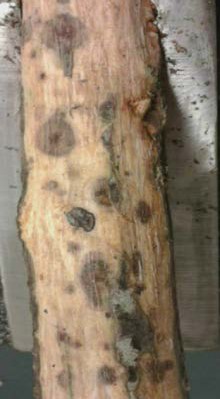 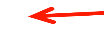 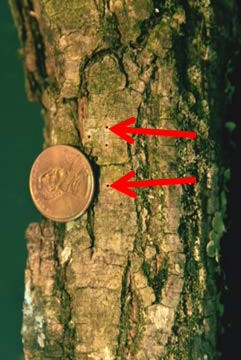 Identification GuideWalnut twig beetle attacks only species of Juglans; the fungus, Geosmithia morbida, is transported by walnut twig beetleField diagnosis: Flagging/yellowing foliage, leaf wilt, canopy thinning, branch dieback, epicormic shoots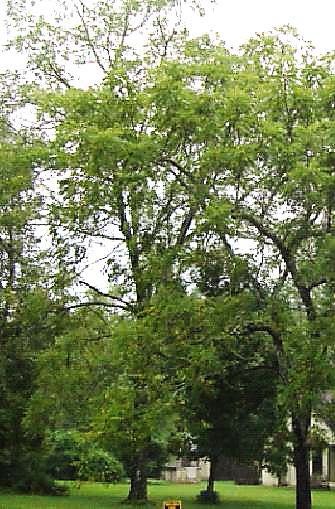 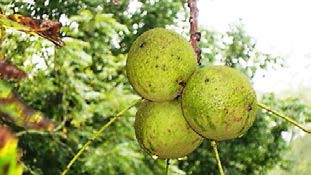 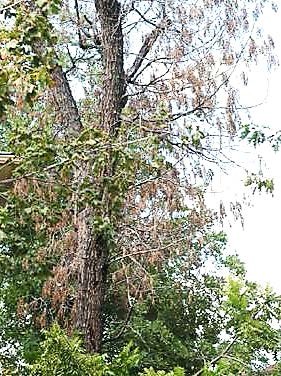 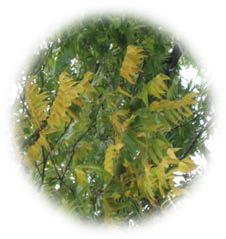 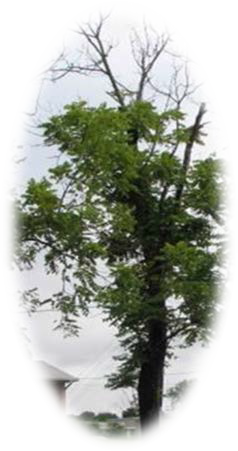 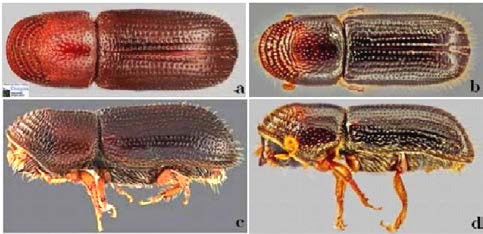 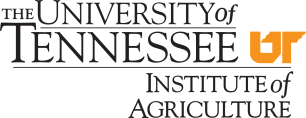 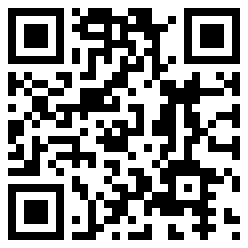 Adult walnut twig beetle:  a) female - dorsal view,  b)  male  -  dorsal  view,c)  female  -  lateral  view,	and	d) male - lateral view  (Photos: S. Valley, Valley, Oregon Dept. Agric).For more information visit: www.tcdgroundzero.comWalnut twig beetle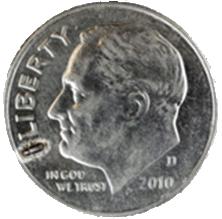 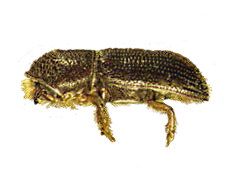 (Pityophthorus juglandis)Life cycle of walnut twig beetleAdults emerge in spring; seek feeding sites on the bark, where they enter and form galleries as they feed. Beetles deposit conidia and the fungus grows within the galleries forming small cankers.Entrance hole	Beetle galleries	Egg in gallery	Larva in gallery	Pupa in gallery	Teneral adult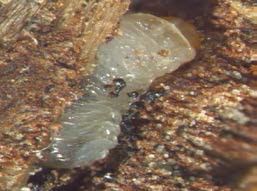 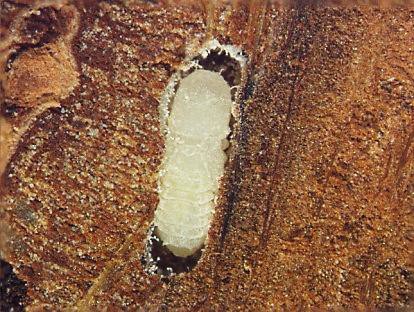 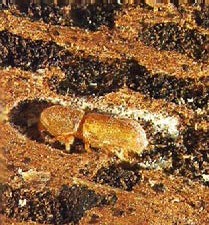 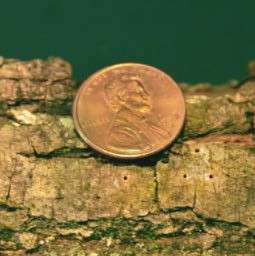 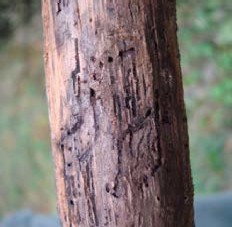 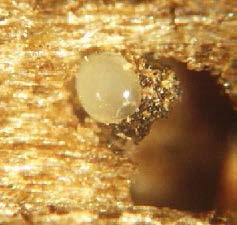 Fungal development in black walnut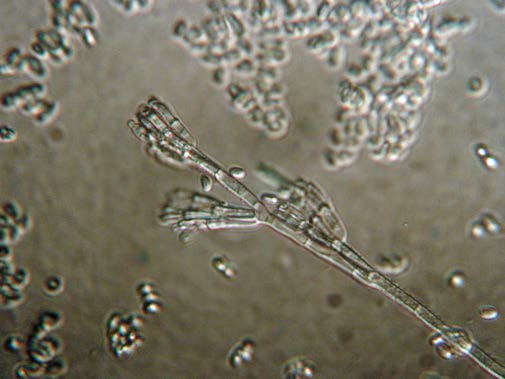 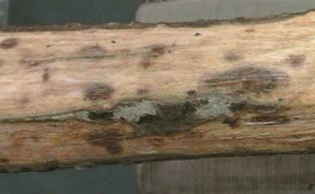 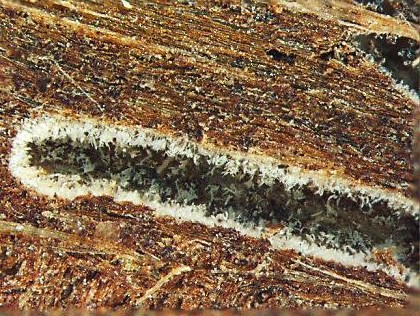 Fungus in beetle gallery	Geosmithia conidia	Fungal cankersFunding for this pamphlet was provided by the U.S. Department of Agriculture.